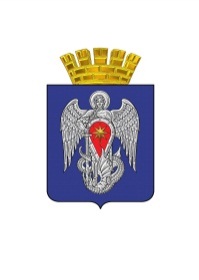 АДМИНИСТРАЦИЯ ГОРОДСКОГО ОКРУГА ГОРОД МИХАЙЛОВКАВОЛГОГРАДСКОЙ ОБЛАСТИПОСТАНОВЛЕНИЕот  02 июля 2020 г.                             № 1517   О внесении изменения в постановление администрации городского округа город Михайловка Волгоградской области  от 16.06.2020 № 1399 «Об определении даты рейтингового голосования по проектам благоустройства общественных территорий городского округа город Михайловка Волгоградской области, подлежащих благоустройству в первоочередном порядке в соответствии с муниципальной программой «Формирование современной городской среды городского округа город Михайловка Волгоградской области на 2018-2024 годы»В целях реализации Федерального закона от 06.10.2003  № 131-ФЗ «Об общих принципах организации местного самоуправления в Российской Федерации», постановления Правительства Российской Федерации от 10.02.2017 № 169 «Об утверждении правил предоставления и распределения субсидий из федерального бюджета бюджетам субъектов Российской Федерации на поддержку государственных программ субъектов Российской Федерации и муниципальных программ формирования современной городской среды», постановления администрации городского округа город Михайловка Волгоградской области от 12.02.2019 № 378 «Об утверждении Порядка организации и проведения рейтингового голосования по проектам благоустройства общественных территорий, подлежащих благоустройству в первоочередном порядке  в соответствии с муниципальной программой «Формирование современной городской среды городского округа город Михайловка Волгоградской области на 2018-2024 годы», руководствуясь Уставом городского округа город Михайловка Волгоградской области, администрация городского округа город Михайловка Волгоградской области   п о с т а н о в л я е т:1. Внести в постановление администрации городского округа город Михайловка Волгоградской области от 16.06.2020 № 1399 «Об определении даты рейтингового голосования по проектам благоустройства общественных территорий городского округа город Михайловка Волгоградской области, подлежащих благоустройству в первоочередном порядке в соответствии с муниципальной программой «Формирование современной городской среды городского округа город Михайловка Волгоградской области на 2018-2024 годы» (далее – Постановление) изменение, изложив пункт 1 Постановления  в следующей редакции: «1. Определить период проведения рейтингового голосования по проектам благоустройства общественных территорий городского округа город Михайловка Волгоградской области, подлежащих благоустройству в первоочередном порядке в соответствии с муниципальной программой «Формирование современной городской среды городского округа город Михайловка Волгоградской области на 2018-2024 годы» (далее -Общественные территории) – с 24 июня  по 05 июля 2020 года.».2.  Настоящее постановление подлежит официальному опубликованию. Глава городского округа                                                                  С.А. Фомин